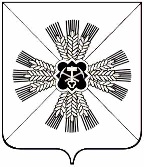 КЕМЕРОВСКАЯ ОБЛАСТЬ ПРОМЫШЛЕННОВСКИЙ МУНИЦИПАЛЬНЫЙ РАЙОНАДМИНИСТРАЦИЯОКУНЕВСКОГО СЕЛЬСКОГО ПОСЕЛЕНИЯПОСТАНОВЛЕНИЕот «09» августа 2017г. №48с.ОкуневоО признании утратившими силу некоторых постановлений администрации Окуневского сельского поселенияВ целях приведения нормативных актов в соответствие с нормами действующего законодательства, руководствуясь Уставом Окуневского сельского поселения:1. Признать утратившим силу постановление администрации Окуневского сельского поселения от 30.10.2015 №72 «Об утверждении муниципальной программы «Комплексное обеспечение и развитие жизнедеятельности Окуневского сельского поселения».2. Признать утратившим силу постановление администрации Окуневского сельского поселения от 30.12.2016 №71 «О внесении изменений в Постановление №72 от 30 октября 2015 г. «Об утверждении муниципальной программы «Комплексное обеспечение и развитие жизнедеятельности Окуневского сельского поселения на 2016 год».3. Обнародовать настоящее постановление на информационном стенде администрации Окуневского сельского поселения и разместить на официальном сайте администрации Промышленновского муниципального района в информационно-телекоммуникационной сети «Интернет» в разделе «Поселения».4. Контроль за исполнением настоящего постановления оставляю за собой.5. Постановление вступает в силу со дня подписания.ГлаваОкуневского сельского поселения В.В. Ежов